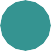 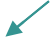 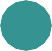 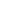 Words to KnowFill in this table as you work through the lesson. You may also use the glossary tohelp you.SlideSlideSlideSlideSlideSlideSlideSlideSlideSlideInflation and Food ShortagesFood shortages and inflation led to riots in the Confederacy.Not enoughFood shortages and high pricesToo fewwere left on the farms.Enslaved workers were.haddestroyed farms.Lack ofcaused	.Shortages.Prices were already high from	.People in some parts of the South were.andcaused	tobreak out.Slide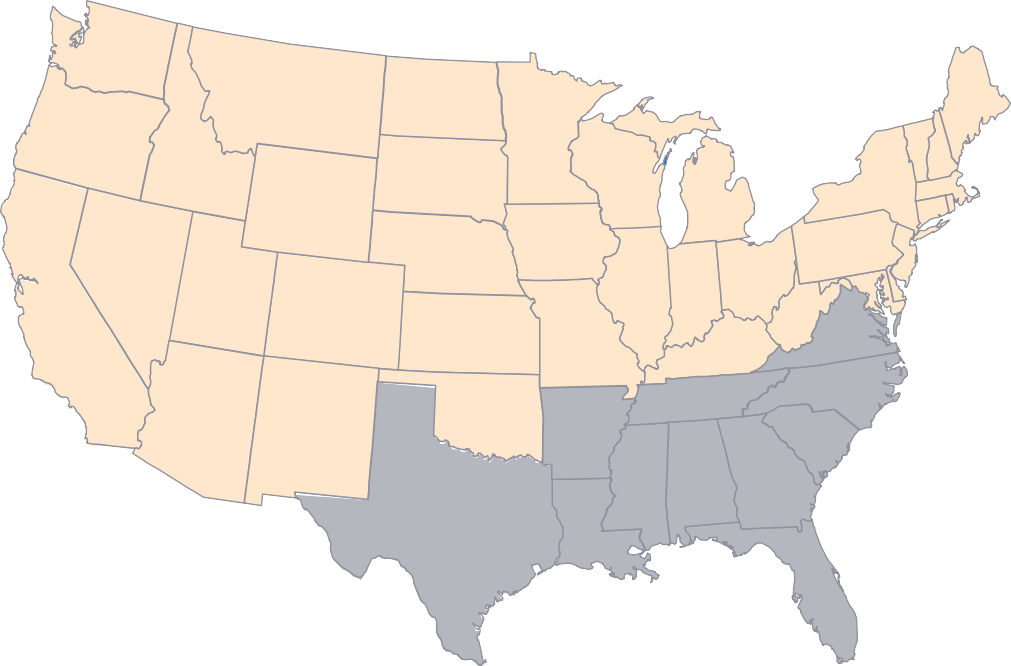 Opposition to the War in the SouthMany		in the South	the government.Wanted to keepBelieved inResented the	that the Confederacy createdThe	StatesSlideSlideUse this space to write any questions or thoughts about this lesson.CasualtiesCasualtiesOutcome(August 1862)13,380(Sept. 1862)12,40010,300TermDefinitiondraftto force people to join anhabeas corpusthe part of the Constitution that protectsfrominflationan	in